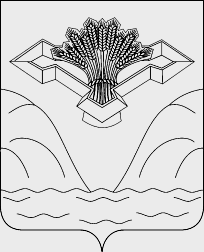  Российская Федерация               Самарская областьАДМИНИСТРАЦИЯ СЕЛЬСКОГО ПОСЕЛЕНИЯ ВЕРХНИЕ БЕЛОЗЕРКИМУНИЦИПАЛЬНОГО РАЙОНА СТАВРОПОЛЬСКИЙ САМАРСКОЙ ОБЛАСТИПОСТАНОВЛЕНИЕ    от  09 июля 2021 г                                                                                                    № 44О внесении изменений в постановление Администрации сельского поселения Верхние Белозерки от 27.12.2019 № 72 «Об образовании Комиссии по подготовке и проведению Всероссийской переписи населения 2020 год на территории сельского поселения Верхние Белозерки муниципального района Ставропольский Самарской области»В связи со сменой состава Комиссии по подготовке и проведения Всероссийской переписи населения 2020 год внести изменений в постановление администрации сельского поселения Верхние Белозерки муниципального района Ставропольский Самарской области от 27.12.2019 № 72 «Об образовании Комиссии по подготовке и проведению Всероссийской переписи населения 2020 год на территории сельского поселения Верхние Белозерки муниципального района Ставропольский Самарской области»:          Внести изменения в приложение № 1 постановления № 72 от 27.12.2019г «Об образовании Комиссии по подготовке и проведению Всероссийской переписи населения 2020 год на территории сельского поселения Верхние Белозерки муниципального района Ставропольский Самарской области», читать состав комиссии по подготовке и проведения Всероссийской переписи населения:     -Моторин Алексей Львович-председатель Комиссии, Глава сельского поселения Верхние Белозерки;      -Щербакова Елена Евгеньевна -заместитель председателя комиссии, директор Верхне-Белозерского Дома культуры МБУК «Межпоселенческого Дома культуры» муниципального района Ставропольский Самарской области (по согласованию);     - Самойлова Анастасия Николаевна - секретарь комиссии, ведущий специалист администрации сельского поселения Верхние Белозерки;      -Ежова Татьяна Михайловна - член комиссии, делопроизводитель администрации сельского поселения Верхние Белозерки;    -Домникова Наталья Евгеньевна- член комиссии, Инструктор по работе с молодежью;     -Костина Татьяна Михайловна- член комиссии, заведующая Верхне-Белозерской поселенческой библиотекой (со согласованию);-Аминова Лилия Хамбаловна- член комиссии, депутат Собрания Представителей сельского поселения Верхние Белозерки.Настоящее Постановление подлежит официальному опубликованию в газете «Верхне-Белозерский Вестник» и на официальном сайте администрации сельского поселения в сети интернет http://www.v.belozerki.stavrsp.ru.Контроль за исполнением настоящего постановления оставляю за собой.Глава сельского  поселения  Верхние Белозерки                                                                                        А.Л. Моторин